Populations-Group of regularly interbreeding individuals of a species-Location-based, somewhat arbitrary distinctions between populationsSpatial and Temporal arrangementDistribution: Spatial extent of organisms within a speciesDetermined by historical, physical, and biological “filters”-will discuss biological examples in great detail in later lecturesCan classify spatial arrangement (dispersion) along a gradient from: ClumpedRandomUniform (evenly spaced)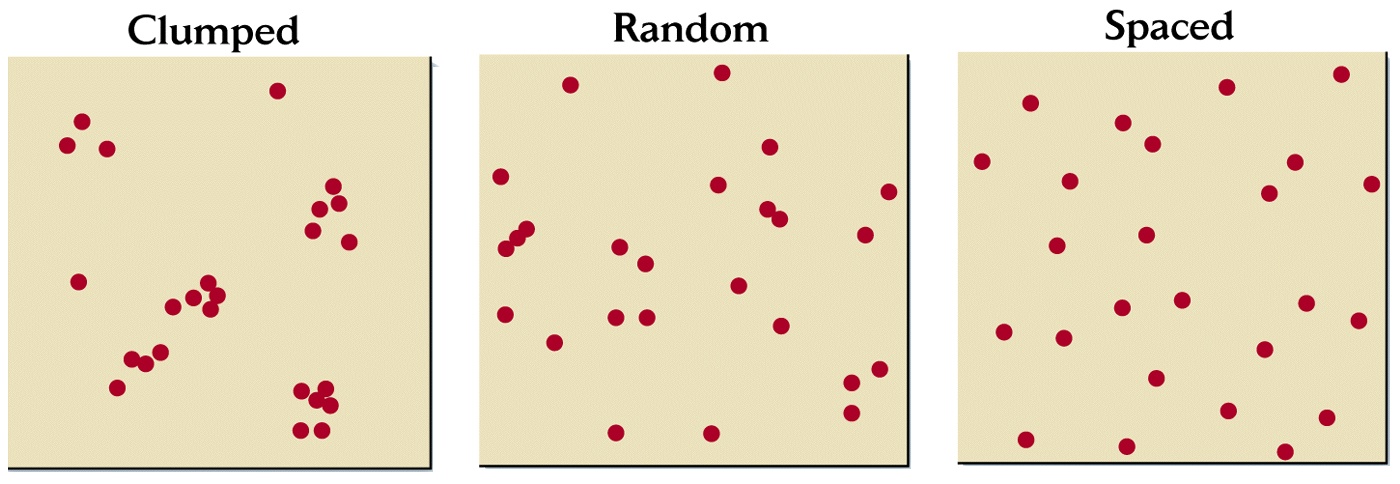 Abundance: Number of individuals in a populationDynamic, changes through time (balance of births, deaths, emigration, immigration) Often expressed as Density = # individuals/areaPopulation dynamicsOn average every individual produces one successful offspring--  replacement rate results in “steady state” populationBalance of births – deaths and immigration – emigration		-see connection to life history features from last time?Before we talked about how the stability of populations must mean that on average each individual is only replacing itself through reproduction. Why don’t populations increase dramatically more often? Rapid population growth:Humans (a special case)Learn something about human population growth (http://www.populationconnection.org/)Formerly exploited species now protectedNewly-introduced speciesOther terms for generally the same thing: Non-indigenous, alien, exotic, introduced, non-nativeCurrent rates of invasion are orders of magnitude higher than in the pastInvasions can be purposeful (planned releases, imports) or accidental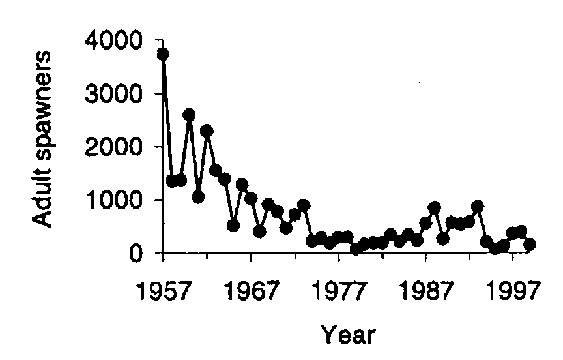 Rapid population declineMost threatened and endangered speciesWays to follow and characterize population dynamicsHow fast does a population increase/decrease?What will the population size be next year?Ecologists have developed a simple way of summarizing birth and death schedules.Follow the fate of one cohort through the lifespan-Cohort life tableLimitations?Track the birth and death rates of each stage over several years-Static life tableLimitations?COHORT life table for frog exampleTerms to knowx = agelx = survivorship to age x (proportion living)sx = survival rate from age x to age x+1bx = fecundity (births) at age xNet reproductive rate is the number of offspring produced by the average individual over its lifetime: R0 = lx bxBUT…Growth of population depends on when reproduction occurs, not simply total offspring producedGeneration time = average age at which an individual gives birth to offspring:  T = x lxbx / lxbxApproximation for the intrinsic rate of population increase (ra):  ra = ln(R0) / TNext time….the mathematical details of geometric, exponential, and logistic population growth.Age (x)Number alive (Nx)Survivorship (lx)Survival rate (sx)Fecundity (bx)lx bx0123XXXXXXXXXXXXXXXXXXXXXXXXR0 = ∑ lxbx